RENCANA PELAKSANAAN PEMBELAJARAN (RPP)1.  Fakultas/Program Studi : FIK/IKORA2.  Mata Kuliah/Kode          : Ketrampilan Dasar Senam/ IOF 2293.  SKS                               : 1 SKS Teori4.  Semester dan Waktu     : I(Satu)  waktu 100 menit5.  Kompetensi Dasar         : a. Pengertian Senam, b. Pembagian senam c. Sejarah Senamd. Fasilitas Senam5.  Indikator Ketercapaian :  Mahasiswa memiliki pengetahuan, keterampilan, sikap, evaluasi6.  Materi  Pokok                 :   a. Pengertian senamb. Pengertian Kalestenik c. Pengertian Tumblingd. Manfaat latihan Tumblinge. Pembagian senam menurut FIGf. Sejarah duniag. Sejarah Nasionalh. Manfaat latihan Tumblingi. Pembagian senam menurut FIGj. Struktur organisasi FIG s/d daerahh. Fasilitas perlombaan senamartistik,ritmik sport aerobik7. Kegiatan Perkuliahan      : pertemuan  1,4 ,7, 10,13,168. Dosen                               : Hadwi Prihatanta, M.Sc9.   Evaluasia. Tugas terstrukturBacalah dan pelajari buku tentang senamb. Tugas-tugas mandiriCarilah referensi dari internet tentang pembelajaran senam10. Sumber Bahana.  Agus     Mahendra(2001)     pembelajaran     Senam,     Direktorat     JendralOlahraga,Depdiknas, Jakarta.b.  Anonim(2008) Code Of Points naan Artistic Gymnastics 2009-2012, CopyrightFIG     ,Edition 2009c.  Anonim(2008)  Code  Of  Points  Women    Artistic  Gymnastics    2009-2012, Copyright FIG     ,Edition 2009d.  Anonim(2008) Code Of Points Rhythmic   Gymnastics 2009-2012, CopyrightFIG     ,Edition 2009e.  Anonim(2008)  Code  Of  Points  Sport  Aerobic  2009-2012,  Copyright  FIG,Edition 2009f.   David Pearson(1991) Gymnastics Printed In England By clasy Ltd, St. Iren.Plcg.  Fannk L. Bare(1980) The Complate Gymnastics Book, Ks Giniger CompanyInch.  Imam hidayat dkk(1980) Senam dan Metodik, CV. Sinar Pengetahuan Jakarta i.   Mahmudi Soleh (1992) Olahraga Pilihan senam , DekDikBud. Jakartaj.   Woeryati S(1996) Dasar-dasar latihan senam aerobik, FPOK IKIP YogyakartaRENCANA PELAKSANAAN PEMBELAJARAN (RPP)1.  Fakultas/Program Studi	      : FIK/IKORA2.   Mata Kuliah/Kode                   : Ketrampilan Dasar  Senam/ IOF 2293.  SKS                                         : 2 SKS Praktek4.  Semester dan Waktu               : I(Satu)  waktu 100 menit5.  Kompetensi Dasar                   : Gerak dasar Senam6.  Indikator Ketercapaian            :  Mahasiswa memiliki pengetahuan, keterampilan, sikap, evaluasi dan melatihkan cara menguasai teknik dan latihan dasar senam.7.  Materi Pokok                          : Karakteristik Gerak Dasar senamGerakan Umum tubuh dan konsep Gerak8.  Kegiatan Perkuliahan              : pertemuan 2,3,59.  Dosen                                      : Hadwi Prihatanta, M.Sc9. Evaluasia. Tugas terstrukturBacalah dan pelajari buku tentang senam b. Tugas-tugas mandiriCarilah referensi dari internet tentang pembelajaran Senam10. Sumber BahanAgus       Mahendra(2001)       pembelajaran       Senam,       Direktorat       JendralOlahraga,Depdiknas, Jakarta.Imam hidayat dkk(1980) Senam dan Metodik, CV. Sinar Pengetahuan JakartaMahmudi Soleh (1992) Olahraga Pilihan senam , DekDikBud. JakartaRENCANA PELAKSANAAN PEMBELAJARAN (RPP)teknik dan latihan dasar senam.7.   Materi  Pokok                         : Pembelajaran teknik dasar senam artistik untuk pemula8.  Kegiatan Perkuliahan              : pertemuan 6,8,9,11,12,14,159.  Dosen                                      : Hadwi Prihatanta, M.Sc9. Evaluasia. Tugas terstrukturBacalah dan pelajari buku tentang senamb. Tugas-tugas mandiriCarilah referensi dari internet tentang pembelajaran Senam10. Sumber BahanAgus       Mahendra(2001)       pembelajaran       Senam,       Direktorat       JendralOlahraga,Depdiknas, Jakarta.Anonim(2008) Code Of Points naan Artistic Gymnastics 2009-2012, Copyright FIG,Edition 2009Anonim(2008) Code Of Points Women  Artistic Gymnastics  2009-2012, CopyrightFIG     ,Edition 2009Anonim(2008) Code Of Points Rhythmic   Gymnastics 2009-2012, Copyright FIG,Edition 2009Anonim(2008)  Code  Of  Points  naan  Artistic  Gymnastics  2009-2012,  CopyrightFIG     ,Edition 2009Anonim(2008) Code Of Points Women  Artistic Gymnastics  2009-2012, CopyrightFIG     ,Edition 2009David Pearson(1991) Gymnastics Printed In England By clasy Ltd, St. Iren. Plc Fannk L. Bare(1980) The Complate Gymnastics Book, Ks Giniger Company Inc Imam hidayat dkk(1980) Senam dan Metodik, CV. Sinar Pengetahuan Jakarta Mahmudi Soleh (1992) Olahraga Pilihan senam , DekDikBud. JakartaRENCANA PELAKSANAAN PEMBELAJARAN (RPP)1.  Fakultas/Program Studi		: FIK/IKORA6. Indikator Ketercapaian              :  Mahasiswa memiliki pengetahuan, keterampilan, sikap, evaluasi dan melatihkan cara menguasai teknik dan latihan dasar senam.7. Materi Pokok                            :  Pembelajaran teknik dasar senam ritmik untuk pemula8. Kegiatan Perkuliahan               : pertemuan 17, 1819,20,21,229.  Dosen                                      : Hadwi Prihatanta, M.Sc9. Evaluasia. Tugas terstrukturBacalah dan pelajari buku tentang senamb. Tugas-tugas mandiriCarilah referensi dari internet tentang pembelajaran Senam10.Sumber BahanAgus       Mahendra(2001)       pembelajaran       Senam,       Direktorat       JendralOlahraga,Depdiknas, Jakarta.Anonim(2008) Code Of Points Rhythmic   Gymnastics 2009-2012, Copyright FIG,Edition 2009David Pearson(1991) Gymnastics Printed In England By clasy Ltd, St. Iren. Plc Fannk L. Bare(1980) The Complate Gymnastics Book, Ks Giniger Company Inc Imam hidayat dkk(1980) Senam dan Metodik, CV. Sinar Pengetahuan Jakarta Mahmudi Soleh (1992) Olahraga Pilihan senam , DekDikBud. JakartaRENCANA PELAKSANAAN PEMBELAJARAN (RPP)teknik dan latihan dasar senam.7. Materi Pokok                            : senam Aerobic Gymnastic untuk pemula8. Kegiatan Perkuliahan               : pertemuan 23,24,25,26,27,28, 299.  Dosen                                      : Hadwi Prihatanta, M.Sc9. Evaluasia. Tugas terstrukturBacalah dan pelajari buku tentang senam b. Tugas-tugas mandiriCarilah referensi dari internet tentang pembelajaran Senam10.Sumber BahanAgus       Mahendra(2001)       pembelajaran       Senam,       Direktorat       JendralOlahraga,Depdiknas, Jakarta.Anonim(2008)   Code   Of   Points   Sport   Aerobic   2009-2012,   Copyright   FIG,Edition 2009David Pearson(1991) Gymnastics Printed In England By clasy Ltd, St. Iren. Plc Fannk L. Bare(1980) The Complate Gymnastics Book, Ks Giniger Company Inc Imam hidayat dkk(1980) Senam dan Metodik, CV. Sinar Pengetahuan Jakarta Mahmudi Soleh (1992) Olahraga Pilihan senam , DekDikBud. JakartaRENCANA PELAKSANAAN PEMBELAJARAN (RPP)1.   Fakultas/Program Studi                        : FIK/IKORA2.   Mata Kuliah/Kode                                 : Ketrampilan Dasar  Senam/ IOF 2293.   SKS                                                       : 2 SKS Praktek4.   Semester dan Waktu                            : I(Satu)  waktu 100 menit5.   Kompetensi Dasar                                : Tes Praktek6.   Indikator Ketercapaian                          :  Mahasiswa memiliki pengetahuan, keterampilan,             sikap, evaluasi dan melatihkan cara menguasai teknik dan latihan dasar senam.7.   Materi Pokok                                        :  Teknik artistik,. Teknik Ritmik,. TeknikAerobik Gymnastik8.    Kegiatan Perkuliahan                          : pertemuan 30,31,329.   Dosen                                                   : Hadwi Prihatanta, M.Sc9. Evaluasia. Tugas terstrukturBacalah dan pelajari buku tentang senamb. Tugas-tugas mandiriCarilah referensi dari internet tentang pembelajaran Senam10.Sumber BahanAgus       Mahendra(2001)       pembelajaran       Senam,       Direktorat       JendralOlahraga,Depdiknas, Jakarta.Anonim(2008)   Code   Of   Points   Sport   Aerobic   2009-2012,   Copyright   FIG,Edition 2009David Pearson(1991) Gymnastics Printed In England By clasy Ltd, St. Iren. Plc Fannk L. Bare(1980) The Complate Gymnastics Book, Ks Giniger Company Inc Imam hidayat dkk(1980) Senam dan Metodik, CV. Sinar Pengetahuan Jakarta Mahmudi Soleh (1992) Olahraga Pilihan senam , DekDikBud. Jakarta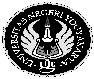 FAKULTAS ILMU KEOLAHRAGAANUNIVERSITAS NEGERI YOGYAKARTAFAKULTAS ILMU KEOLAHRAGAANUNIVERSITAS NEGERI YOGYAKARTAFAKULTAS ILMU KEOLAHRAGAANUNIVERSITAS NEGERI YOGYAKARTAFAKULTAS ILMU KEOLAHRAGAANUNIVERSITAS NEGERI YOGYAKARTAFAKULTAS ILMU KEOLAHRAGAANUNIVERSITAS NEGERI YOGYAKARTAFAKULTAS ILMU KEOLAHRAGAANUNIVERSITAS NEGERI YOGYAKARTASILABUS MK KETRAMPILAN DASAR SENAMSILABUS MK KETRAMPILAN DASAR SENAMSILABUS MK KETRAMPILAN DASAR SENAMSILABUS MK KETRAMPILAN DASAR SENAMSILABUS MK KETRAMPILAN DASAR SENAMSILABUS MK KETRAMPILAN DASAR SENAMNo.SIL/IOF 229No.SIL/IOF 229Revisi : 00Tgl. 1 Jan 15Tgl. 1 Jan 15Hal 3 dari 3Semester 2---32 X Pertemuan32 X PertemuanLangkahUraian KegiatanEstimasiWaktuMetodeMediaSumberBahanPENDAHULUAN1.   Salam, doa, presensi2.   Apersepsi3.   Menyampaikan tujuan pembelajaran20 menitCeramahDiskusiTugaslaptop1,6,7,8,9INTI1.   ) : Pengertian senam Pengertian Kalestenik Pengertian Tumbling Manfaat latihan TumblingPembagian senam menurut FIG70 menitKuliah teoriCeramah Diskusi Penugasanlaptop1,6,7,8,9FAKULTAS ILMU KEOLAHRAGAANUNIVERSITAS NEGERI YOGYAKARTAFAKULTAS ILMU KEOLAHRAGAANUNIVERSITAS NEGERI YOGYAKARTAFAKULTAS ILMU KEOLAHRAGAANUNIVERSITAS NEGERI YOGYAKARTAFAKULTAS ILMU KEOLAHRAGAANUNIVERSITAS NEGERI YOGYAKARTAFAKULTAS ILMU KEOLAHRAGAANUNIVERSITAS NEGERI YOGYAKARTAFAKULTAS ILMU KEOLAHRAGAANUNIVERSITAS NEGERI YOGYAKARTASILABUS MK KETRAMPILAN DASAR SENAMSILABUS MK KETRAMPILAN DASAR SENAMSILABUS MK KETRAMPILAN DASAR SENAMSILABUS MK KETRAMPILAN DASAR SENAMSILABUS MK KETRAMPILAN DASAR SENAMSILABUS MK KETRAMPILAN DASAR SENAMNo.SIL/ IOF 229No.SIL/ IOF 229Revisi : 00Tgl. 1 Jan 15Tgl. 1 Jan 15Hal 3 dari 3Semester 2---32 X Pertemuan32 X PertemuanSejarah duniaSejarah NasionalStruktur organisasi FIG s/d daerah Fasilitas perlombaan senamartistik,ritmik sportrobikPENUTUP1.   Tugas-tugas2.   Kesan pesan3.   Berdoa4.   Salam10 menitKomandoCeramahTugasFAKULTAS ILMU KEOLAHRAGAANUNIVERSITAS NEGERI YOGYAKARTAFAKULTAS ILMU KEOLAHRAGAANUNIVERSITAS NEGERI YOGYAKARTAFAKULTAS ILMU KEOLAHRAGAANUNIVERSITAS NEGERI YOGYAKARTAFAKULTAS ILMU KEOLAHRAGAANUNIVERSITAS NEGERI YOGYAKARTAFAKULTAS ILMU KEOLAHRAGAANUNIVERSITAS NEGERI YOGYAKARTAFAKULTAS ILMU KEOLAHRAGAANUNIVERSITAS NEGERI YOGYAKARTASILABUS MK KETRAMPILAN DASAR SENAMSILABUS MK KETRAMPILAN DASAR SENAMSILABUS MK KETRAMPILAN DASAR SENAMSILABUS MK KETRAMPILAN DASAR SENAMSILABUS MK KETRAMPILAN DASAR SENAMSILABUS MK KETRAMPILAN DASAR SENAMNo.SIL/ IOF 229No.SIL/ IOF 229Revisi : 00Tgl. 1 Jan 15Tgl. 1 Jan 15Hal 3 dari 3Semester 2---32 X Pertemuan32 X PertemuanLangkahUraian KegiatanEstimasiWaktuMetodeMediaSumberBahanPENDAHULUAN1.  Salam, doa,presensi2.  Apersepsi3.  Menyampaikan tujuan pembelajaran20 menitKomandoCeramahTugas.1,8,9INTIKarakteristik GerakDasar senamGerakan Umum tubuh dan konsep Gerak70 menitDrillCeramahPenugasan.1,8,9PENUTUP1.  Tugas-tugas2.  Kesan pesan3.  Berdoa4.  Salam10 menitKomandoCeramahTugas.1,8,9FAKULTAS ILMU KEOLAHRAGAANUNIVERSITAS NEGERI YOGYAKARTAFAKULTAS ILMU KEOLAHRAGAANUNIVERSITAS NEGERI YOGYAKARTAFAKULTAS ILMU KEOLAHRAGAANUNIVERSITAS NEGERI YOGYAKARTAFAKULTAS ILMU KEOLAHRAGAANUNIVERSITAS NEGERI YOGYAKARTAFAKULTAS ILMU KEOLAHRAGAANUNIVERSITAS NEGERI YOGYAKARTAFAKULTAS ILMU KEOLAHRAGAANUNIVERSITAS NEGERI YOGYAKARTASILABUS MK KETRAMPILAN DASAR SENAMSILABUS MK KETRAMPILAN DASAR SENAMSILABUS MK KETRAMPILAN DASAR SENAMSILABUS MK KETRAMPILAN DASAR SENAMSILABUS MK KETRAMPILAN DASAR SENAMSILABUS MK KETRAMPILAN DASAR SENAMNo.SIL/ IOF 229No.SIL/ IOF 229Revisi : 00Tgl. 1 Jan 15Tgl. 1 Jan 15Hal 3 dari 3Semester 2---32 X Pertemuan32 X PertemuanFAKULTAS ILMU KEOLAHRAGAANUNIVERSITAS NEGERI YOGYAKARTAFAKULTAS ILMU KEOLAHRAGAANUNIVERSITAS NEGERI YOGYAKARTAFAKULTAS ILMU KEOLAHRAGAANUNIVERSITAS NEGERI YOGYAKARTAFAKULTAS ILMU KEOLAHRAGAANUNIVERSITAS NEGERI YOGYAKARTAFAKULTAS ILMU KEOLAHRAGAANUNIVERSITAS NEGERI YOGYAKARTAFAKULTAS ILMU KEOLAHRAGAANUNIVERSITAS NEGERI YOGYAKARTASILABUS MK KETRAMPILAN DASAR SENAMSILABUS MK KETRAMPILAN DASAR SENAMSILABUS MK KETRAMPILAN DASAR SENAMSILABUS MK KETRAMPILAN DASAR SENAMSILABUS MK KETRAMPILAN DASAR SENAMSILABUS MK KETRAMPILAN DASAR SENAMNo.SIL/ IOF 229No.SIL/ IOF 229Revisi : 00Tgl. 1 Jan 15Tgl. 1 Jan 15Hal 3 dari 3Semester 2---32 X Pertemuan32 X Pertemuan1.Fakultas/Program Studi: FIK/IKORA2.Mata Kuliah/Kode: Ketrampilan Dasar Senam/ IOF 2293.SKS: 2 SKS Praktek4.Semester dan Waktu: I(Satu)  waktu 100 menit5.Kompetensi Dasar: Teknik senam artistik6.Indikator Ketercapaian:  Mahasiswa memiliki pengetahuan, keterampilan,sikap, evaluasi dan melatihkan cara menguasaiLangkahUraian KegiatanEstimasiWaktuMetodeMediaSumberBahanPENDAHULUAN1.  Salam, doa,presensi2. Apersepsi3. Menyampaikan tujuan pembelajaran20 menitKomandoCeramahTugas.1,8,9INTIPembelajaran teknikdasar senam artistik untuk pemula70 menitDrillCeramahPenugasan.1,8,9PENUTUP1.  Tugas-tugas2.  Kesan pesan3.  Berdoa4.  Salam10 menitKomandoCeramahTugas.1,8,9FAKULTAS ILMU KEOLAHRAGAANUNIVERSITAS NEGERI YOGYAKARTAFAKULTAS ILMU KEOLAHRAGAANUNIVERSITAS NEGERI YOGYAKARTAFAKULTAS ILMU KEOLAHRAGAANUNIVERSITAS NEGERI YOGYAKARTAFAKULTAS ILMU KEOLAHRAGAANUNIVERSITAS NEGERI YOGYAKARTAFAKULTAS ILMU KEOLAHRAGAANUNIVERSITAS NEGERI YOGYAKARTAFAKULTAS ILMU KEOLAHRAGAANUNIVERSITAS NEGERI YOGYAKARTASILABUS MK KETRAMPILAN DASAR SENAMSILABUS MK KETRAMPILAN DASAR SENAMSILABUS MK KETRAMPILAN DASAR SENAMSILABUS MK KETRAMPILAN DASAR SENAMSILABUS MK KETRAMPILAN DASAR SENAMSILABUS MK KETRAMPILAN DASAR SENAMNo.SIL/ IOF 229No.SIL/ IOF 229Revisi : 00Tgl. 1 Jan 15Tgl. 1 Jan 15Hal 3 dari 3Semester 2---32 X Pertemuan32 X PertemuanFAKULTAS ILMU KEOLAHRAGAANUNIVERSITAS NEGERI YOGYAKARTAFAKULTAS ILMU KEOLAHRAGAANUNIVERSITAS NEGERI YOGYAKARTAFAKULTAS ILMU KEOLAHRAGAANUNIVERSITAS NEGERI YOGYAKARTAFAKULTAS ILMU KEOLAHRAGAANUNIVERSITAS NEGERI YOGYAKARTAFAKULTAS ILMU KEOLAHRAGAANUNIVERSITAS NEGERI YOGYAKARTAFAKULTAS ILMU KEOLAHRAGAANUNIVERSITAS NEGERI YOGYAKARTASILABUS MK KETRAMPILAN DASAR SENAMSILABUS MK KETRAMPILAN DASAR SENAMSILABUS MK KETRAMPILAN DASAR SENAMSILABUS MK KETRAMPILAN DASAR SENAMSILABUS MK KETRAMPILAN DASAR SENAMSILABUS MK KETRAMPILAN DASAR SENAMNo.SIL/ IOF 229No.SIL/ IOF 229Revisi : 00Tgl. 1 Jan 15Tgl. 1 Jan 15Hal 3 dari 3Semester 2---32 X Pertemuan32 X Pertemuan2.Mata Kuliah/Kode    : Ketrampilan Dasar Senam/ IOF 2293.SKS    : 2 SKS Praktek4.Semester dan Waktu    : I(Satu)  waktu 100 menit5.Kompetensi Dasar    : Teknik senam ritmikLangkahUraian KegiatanEstimasiWaktuMetodeMediaSumberBahanPENDAHULUANSalam, doa,presensi Apersepsi Menyampaikan tujuan pembelajaran20 menitKomandoCeramahTugas.1,8,9INTIPembelajaranteknik dasarsenam ritmik untuk pemula70 menitDrillCeramahPenugasan.1,8,9PENUTUP1.  Tugas-tugas2.  Kesan pesan3.  Berdoa4.  Salam10 menitKomando Ceramah Tugas.1,8,9FAKULTAS ILMU KEOLAHRAGAANUNIVERSITAS NEGERI YOGYAKARTAFAKULTAS ILMU KEOLAHRAGAANUNIVERSITAS NEGERI YOGYAKARTAFAKULTAS ILMU KEOLAHRAGAANUNIVERSITAS NEGERI YOGYAKARTAFAKULTAS ILMU KEOLAHRAGAANUNIVERSITAS NEGERI YOGYAKARTAFAKULTAS ILMU KEOLAHRAGAANUNIVERSITAS NEGERI YOGYAKARTAFAKULTAS ILMU KEOLAHRAGAANUNIVERSITAS NEGERI YOGYAKARTASILABUS MK KETRAMPILAN DASAR SENAMSILABUS MK KETRAMPILAN DASAR SENAMSILABUS MK KETRAMPILAN DASAR SENAMSILABUS MK KETRAMPILAN DASAR SENAMSILABUS MK KETRAMPILAN DASAR SENAMSILABUS MK KETRAMPILAN DASAR SENAMNo.SIL/ IOF 229No.SIL/ IOF 229Revisi : 00Tgl. 1 Jan 15Tgl. 1 Jan 15Hal 3 dari 3Semester 2---32 X Pertemuan32 X PertemuanFAKULTAS ILMU KEOLAHRAGAANUNIVERSITAS NEGERI YOGYAKARTAFAKULTAS ILMU KEOLAHRAGAANUNIVERSITAS NEGERI YOGYAKARTAFAKULTAS ILMU KEOLAHRAGAANUNIVERSITAS NEGERI YOGYAKARTAFAKULTAS ILMU KEOLAHRAGAANUNIVERSITAS NEGERI YOGYAKARTAFAKULTAS ILMU KEOLAHRAGAANUNIVERSITAS NEGERI YOGYAKARTAFAKULTAS ILMU KEOLAHRAGAANUNIVERSITAS NEGERI YOGYAKARTASILABUS MK KETRAMPILAN DASAR SENAMSILABUS MK KETRAMPILAN DASAR SENAMSILABUS MK KETRAMPILAN DASAR SENAMSILABUS MK KETRAMPILAN DASAR SENAMSILABUS MK KETRAMPILAN DASAR SENAMSILABUS MK KETRAMPILAN DASAR SENAMNo.SIL/ IOF 229No.SIL/ IOF 229Revisi : 00Tgl. 1 Jan 15Tgl. 1 Jan 15Hal 3 dari 3Semester 2---32 X Pertemuan32 X Pertemuan1.Fakultas/Program Studi: FIK/IKORA2.Mata Kuliah/Kode: Ketrampilan Dasar Senam/ IOF 2293.SKS: 2 SKS Praktek4.Semester dan Waktu: I(Satu)  waktu 100 menit5.Kompetensi Dasar: Teknik Aerobic Gymnastic6.Indikator Ketercapaian:  Mahasiswa memiliki pengetahuan, keterampilan,sikap, evaluasi dan melatihkan cara menguasaiLangkahUraian KegiatanEstimasiWaktuMetodeMediaSumberBahanPENDAHULUANSalam, doa,presensi Apersepsi Menyampaikan tujuan pembelajaran20 menitKomandoCeramahTugas.1,8,9INTIsenam AerobicGymnastic untuk pemula70 menitDrillCeramahPenugasan.1,8,9PENUTUP2.  Tugas-tugas3.  Kesan pesan4.  Berdoa5.  Salam10 menitKomandoCeramahTugas.1,8,9FAKULTAS ILMU KEOLAHRAGAANUNIVERSITAS NEGERI YOGYAKARTAFAKULTAS ILMU KEOLAHRAGAANUNIVERSITAS NEGERI YOGYAKARTAFAKULTAS ILMU KEOLAHRAGAANUNIVERSITAS NEGERI YOGYAKARTAFAKULTAS ILMU KEOLAHRAGAANUNIVERSITAS NEGERI YOGYAKARTAFAKULTAS ILMU KEOLAHRAGAANUNIVERSITAS NEGERI YOGYAKARTAFAKULTAS ILMU KEOLAHRAGAANUNIVERSITAS NEGERI YOGYAKARTASILABUS MK KETRAMPILAN DASAR SENAMSILABUS MK KETRAMPILAN DASAR SENAMSILABUS MK KETRAMPILAN DASAR SENAMSILABUS MK KETRAMPILAN DASAR SENAMSILABUS MK KETRAMPILAN DASAR SENAMSILABUS MK KETRAMPILAN DASAR SENAMNo.SIL/ IOF 229No.SIL/ IOF 229Revisi : 00Tgl. 1 Jan 15Tgl. 1 Jan 15Hal 3 dari 3Semester 2---32 X Pertemuan32 X PertemuanFAKULTAS ILMU KEOLAHRAGAANUNIVERSITAS NEGERI YOGYAKARTAFAKULTAS ILMU KEOLAHRAGAANUNIVERSITAS NEGERI YOGYAKARTAFAKULTAS ILMU KEOLAHRAGAANUNIVERSITAS NEGERI YOGYAKARTAFAKULTAS ILMU KEOLAHRAGAANUNIVERSITAS NEGERI YOGYAKARTAFAKULTAS ILMU KEOLAHRAGAANUNIVERSITAS NEGERI YOGYAKARTAFAKULTAS ILMU KEOLAHRAGAANUNIVERSITAS NEGERI YOGYAKARTASILABUS MK KETRAMPILAN DASAR SENAMSILABUS MK KETRAMPILAN DASAR SENAMSILABUS MK KETRAMPILAN DASAR SENAMSILABUS MK KETRAMPILAN DASAR SENAMSILABUS MK KETRAMPILAN DASAR SENAMSILABUS MK KETRAMPILAN DASAR SENAMNo.SIL/ IOF 229No.SIL/ IOF 229Revisi : 00Tgl. 1 Jan 15Tgl. 1 Jan 15Hal 3 dari 3Semester 2---32 X Pertemuan32 X PertemuanLangkahUraian KegiatanEstimasiWaktuMetodeMediaSumberBahanPENDAHULUANSalam, doa,presensi Apersepsi Menyampaikan tujuan pembelajaran20 menitKomandoCeramahTugas.1,8,9INTITeknik artistik,.Teknik Ritmik,. Teknik Aerobik Gymnastik70 menitCeramahPenugasan.1,8,9PENUTUP1.  Tugas-tugas2.  Kesan pesan3.  Berdoa4.  Salam10 menitKomandoCeramahTugas.1,8,9FAKULTAS ILMU KEOLAHRAGAANUNIVERSITAS NEGERI YOGYAKARTAFAKULTAS ILMU KEOLAHRAGAANUNIVERSITAS NEGERI YOGYAKARTAFAKULTAS ILMU KEOLAHRAGAANUNIVERSITAS NEGERI YOGYAKARTAFAKULTAS ILMU KEOLAHRAGAANUNIVERSITAS NEGERI YOGYAKARTAFAKULTAS ILMU KEOLAHRAGAANUNIVERSITAS NEGERI YOGYAKARTAFAKULTAS ILMU KEOLAHRAGAANUNIVERSITAS NEGERI YOGYAKARTASILABUS MK KETRAMPILAN DASAR SENAMSILABUS MK KETRAMPILAN DASAR SENAMSILABUS MK KETRAMPILAN DASAR SENAMSILABUS MK KETRAMPILAN DASAR SENAMSILABUS MK KETRAMPILAN DASAR SENAMSILABUS MK KETRAMPILAN DASAR SENAMNo.SIL/ IOF 229No.SIL/ IOF 229Revisi : 00Tgl. 1 Jan 15Tgl. 1 Jan 15Hal 3 dari 3Semester 2---32 X Pertemuan32 X Pertemuan